ТАБЛИЦЯКубку СК «Локомотив»2019 рікМU12-13 (2006-2007)123456ІВНПМ’ЯЧІРМО1ХТЗ 2007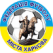 4:40:04:35:112:0532025:817112АКАДЕМІЯ 20074:42:52:13:16:1531117:125103ДЮСШ-80:05:21:32:15:0531113:67104ДЮСШ-123:41:23:13:010:0530220:71395АРЕНА 20071:51:31:20:310:1510413:14-136ЛОКОМОТИВ0:121:60:50:101:1050052:43-410МU10-11 (2008-2009)123456ІВНПМ’ЯЧІРМО1ДЮСШ-127:14:05:37:110:3550033:825152АКАДЕМІЯ1:72:05:14:18:2540120:119123МАЙСТЕР М’ЯЧА0:40:22:16:19:2530217:10794ДЮСШ-43:51:51:22:09:3520316:15165МАЙСТЕР М’ЯЧА 20091:71:41:60:25:151048:20-1236ЛОКОМОТИВ3:102:82:93:91:5500511:41300